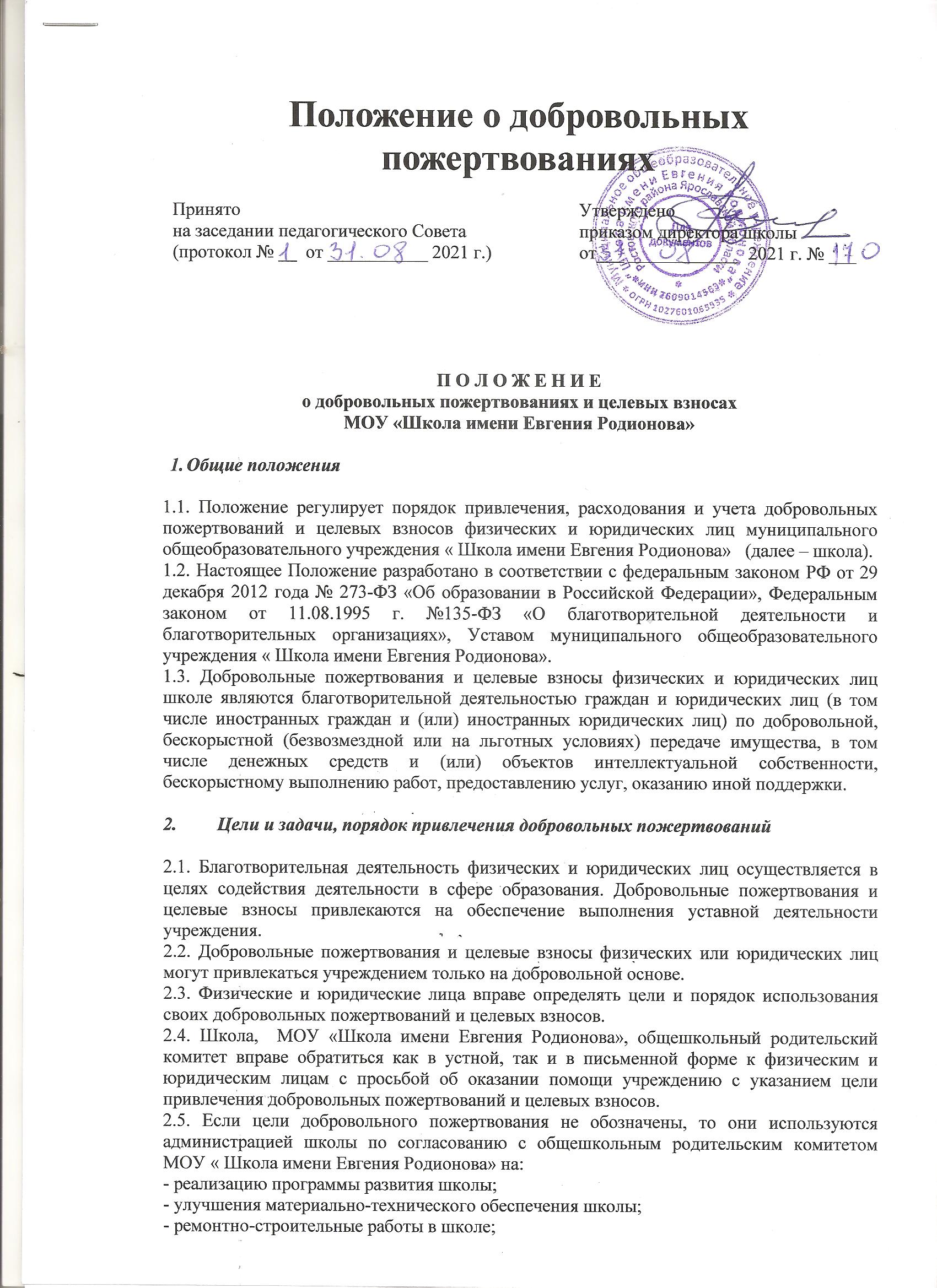 - организацию воспитательного и образовательного процесса;- проведение мероприятий в школе;- создание интерьеров, эстетического оформления школы;- благоустройство территории;- содержание и обслуживание множительной техники;- питание обучающихся;- на поощрение обучающихся;- на приобретение:- книг и учебно-методических пособий;- технических средств обучения;- мебели, инструментов и оборудования;- канцтоваров и хозяйственных материалов;- материалов для уроков технологии;- наглядных пособий;- средств дезинфекции.3.	Порядок приема и учета добровольных пожертвований и целевых взносов 3.1. Добровольные пожертвования и целевые взносы могут быть переданыфизическими и юридическими лицами школе в виде бескорыстной (безвозмездной или на льготных условиях) передачи в собственность имущества, денежных средств, объектов интеллектуальной собственности, наделения правами владения, пользования и распоряжения любыми объектами права собственности, выполнения работ, предоставления услуг.3.2. Добровольные пожертвования могут также выражаться в добровольномбезвозмездном выполнении работ и оказании услуг (добровольческая деятельность), в том числе по ремонту, уборке помещений школы и прилегающей к нему территории, ведения спецкурсов, кружков, секций, оформительских и других работ, оказания помощи в проведении мероприятий.3.3. Передача добровольного пожертвования и целевого взноса осуществляется физическими лицами на основании заявления, юридическими лицами на основании договора, согласно приложениям к настоящему Положению. Договор на добровольное пожертвование может быть заключен с физическим лицом по желанию гражданина (Приложения 1).3.4. Добровольные пожертвования и целевые взносы, поступающие в безналичном порядке вносятся физическими и юридическими лицами через кредитные организации, учреждения почтовой связи в установленном порядке.3.5. Добровольные пожертвования и целевые взносы в виде денежных средств перечисляются на счет школы. В платежном документе может быть указано целевое назначение взноса.3.6. Добровольные пожертвования и целевые взносы в виде имущества передаются по акту приема-передачи, который является неотъемлемой частью договора пожертвования.3.7. При пожертвовании недвижимого имущества, оно поступает в муниципальную собственность. Право муниципальной собственности подлежит государственной регистрации в порядке, предусмотренном действующим законодательством.3.8. Стоимость передаваемого имущества, вещи или имущественных прав определяются сторонами договора.4.	Порядок расходования добровольных пожертвований4.1. Распоряжение привлеченными добровольными пожертвованиями осуществляет директор школы в соответствии с утвержденной сметой, согласованной с общешкольным родительским комитетом  «Школы имени Евгения Родионова».4.2. Расходование привлеченных средств школой должно производиться строго в соответствии с целевым назначением добровольного пожертвования и целевого взноса, определенном физическими или юридическими лицами, либо общешкольным родительским комитетом «Школы имени Евгения Родионова» 5.	Ответственность и обеспечение контроля расходования добровольных пожертвований 5.1. Управляющий совет МОУ «Школы имени Евгения Родионова», общешкольный родительский комитет осуществляют контроль за переданными школе добровольными пожертвованиями и целевыми взносами.5.2. При привлечении добровольных пожертвований и целевых взносов школа обязана ежегодно представлять письменные отчеты об использовании средств Управляющему совету  школы, общешкольному родительскому комитету и родительской общественности.5.3. Ответственность за нецелевое использование добровольных пожертвований и целевых взносов несет директор школы.5.4. По просьбе физических и юридических лиц, осуществляющих добровольное пожертвование и целевой взнос, школа предоставляет им информацию о его использовании.6.	Порядок принятия положения, внесения в него изменений и дополнений6.1.	Положение о  добровольных пожертвованиях и целевых взносахМОУ «Школа имени Евгения Родионова», а также изменения и дополнения к нему,  принимаются на заседании педагогического Совета и утверждаются приказом по школе.6.2.	Срок действия данного Положения не ограничен. Договор пожертвования №                                                                    ____.___________.20 __ г.д.Судино                                                                        Мы, нижеподписавшиеся, родительский комитет в лице ____________________________ комитета  ________________________. паспорт ________________________ выдан ___________________  _________________________чичло ________________,  именуемый в дальнейшем Жертвователь, с одной стороны и общеобразовательное учреждение, именуемое в дальнейшем МОУ «Школа имени Евгения Родионова» в лице директора  ___________________ действующего на основании Устава, с другой стороны, заключили настоящий договор о нижеследующем:Жертвователь передаёт Школе в качестве пожертвования _________________      (_________________________________________________________________.), согласно приложения. Пожертвование должно быть использовано на приобретение продуктов питания в школьную столовую для  детей питающихся за родительскую плату.   Школа принимает пожертвование и обязуется:- использовать его по целевому назначению;- вести обособленный учет всех операций по использованию пожертвованных продуктов питания.Настоящий договор заключен в соответствии со статьёй 582 Гражданского кодекса Российской Федерации.Жертвователь вправе:- контролировать использование пожертвования по целевому назначению;- требовать отмены пожертвования в случае использования пожертвования не в соответствии с указанным Жертвователем назначением или изменения Школой этого назначения в силу изменившихся обстоятельств без согласия Жертвователя.Подписали:Жертвователь:                                                                    Директор школы:_____________________________                                   _____________________________                                        ДОГОВОР ДАРЕНИЯГр. ___________________________, паспорт: серия ______, № 7______, выданный _________________ г. Кем _______________________, проживающий по адресу: _________________________________________,  именуемый в дальнейшем «Даритель», с одной стороны, и МОУ «Школа имени Евгения Родионова», в лице директора школы Фрязимова Александра Николаевича, действующего на основании Устава, именуемый в дальнейшем «Одаряемый», с другой стороны, именуемые в дальнейшем «Стороны», заключили настоящий договор, в дальнейшем «Договор», о нижеследующем:1. ПРЕДМЕТ ДОГОВОРА1.1. Даритель обязуется передать Одаряемому имущество (далее по тексту договора – «Дар»), указанное в приложении в собственность.                                                                          1.2. Приложение №1 является неотъемлемой частью настоящего договора.2. ПРАВА И ОБЯЗАННОСТИ СТОРОН2.1. Даритель обязуется в течение 3 дней с момента подписания настоящего договора передать Одаряемому имущество, указанное в приложении №1. Передача имущества осуществляется по адресу Одаряемого: д. Судино д.27. 2.2. Одаряемый вправе в любое время до передачи ему дара от него отказаться. Отказ Одаряемого от дара должен быть совершен также в письменной форме. В этом случае договор дарения считается расторгнутым с момента получения Дарителем отказа.2.3. Даритель вправе отказаться от исполнения настоящего договора, если после заключения договора имущественное или семейное положение либо состояние здоровья Дарителя изменилось настолько, что исполнение договора в новых условиях приведет к существенному снижению уровня его жизни.2.4. Даритель вправе потребовать в судебном порядке отмены дарения, если обращение Одаряемого с подаренной вещью, представляющей для Дарителя большую неимущественную ценность, создает угрозу ее безвозвратной утраты.3. ПРОЧИЕ УСЛОВИЯ 3.1. Настоящий договор вступает в силу с момента его подписания Сторонами и прекращается надлежащим исполнением.3.2. Настоящий договор составлен в трех экземплярах – по одному для каждой Стороны и бухгалтерию Управления образования.3.3. Все изменения и дополнения к настоящему договору должны быть составлены в письменной форме и подписаны Сторонами.4. АДРЕСА И РЕКВЕЗИТЫ СТОРОН5. ПОДПИСИ СТОРОНПриложение №1 к договору даренияД. Судино«____» ______________ 2021 г.ДарительРегистрация:Почтовый адрес:Паспорт серия: Номер: Выдан:Кем: Телефон: ОдаряемыйМОУ «Школа имени Евгения Родионова»Почтовый адрес:Ярославская обл., Ростовский р-н, д. Судино д.27ИНН/КПП 7609014563/760901001ОГРН 1027601065535БИК ТОФК 017888102 Банк: ОТДЕЛЕНИЕ ЯРОСЛАВЛЬ БАНКА РОССИИ//УФК по Ярославской области г. ЯрославльТелефон:8(48536)22-4-98Даритель ______________Одаряемый                                 ______________А.Н.Фрязимов№ п/пНаименованиеПримечаниеКоличествоОстаточная стоимостьИТОГОИТОГОИТОГОИТОГОДаритель         ______________Одаряемый                                 ______________А.Н.Фрязимов